ST. PATRICK'S STRATHAVEN MARSAL PROJECT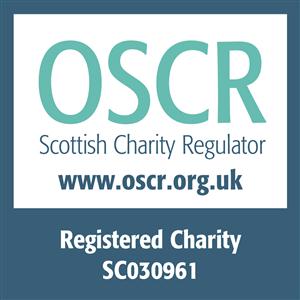 A SCOTTISH CHARITY.  No. SC030961Sponsorship/Gift Aid FormI wish to donate £ _______   per month to the above charityPlease complete Donor's details even if you are not gift aiding your donation.Gift Aid Donation□ Please treat as Gift Aid donations all qualifying gifts of money that I have made since 5th April 2012        and that I make in the future as Gift Aid donations.        Please tick the boxI confirm I have paid or will pay an amount of Income Tax and/or Capital Gains Tax for each year (6th April to 5th April) that is at least equal to the amount of tax that all the Charities or Community Amateur Sports Clubs (CASCs) that I donate to will reclaim on my gifts for that tax year.  I understand that other taxes such as VAT and Council Tax do not qualify.   I understand the charity will reclaim 25p on every £1 that I give after 5th April, 2012.Donor's DetailsTitle ...........         First Name or initial(s) ...................................................Surname .................................................Home Address .................................................................................................................................................................................................................................  Postcode ...................................................Home Telephone Number ........................................        Mobile Number ..........................................Email Address ......................................................Signature ............................................................                 Date ............................................Please notify charity if you:Want to cancel this declarationChange your name or home addressNo longer pay sufficient tax on your income and/or capital gains.If you pay Income Tax at the higher or additional rate and want to receive the additional tax relief due to you, you must include all your Gift Aid donations on your Self Assessment tax return or ask HM Revenue and Customs to adjust your tax code.Please return to:  Frances Finlayson, 24 Sidehead Road, Stonehouse, ML9 3EX or                            Aileen Kennedy, 17 Naismith Court, Stonehouse, ML9 3HE(Office Use: G.A. No: 104)